This form is for LLC, Inc. or Sole Proprietorships.PLEASE PRINT LEGIBLY OR TYPESolicitor Name: _____________________________________________________________ Charity: ______________________________________________________Sponsor Name for Promotional Materials: _______________________________________________________________________________________________ Sponsor Web Site: __________________________________________________________________________________________________________________________Marketing/PR Contact: _____________________________________Phone#:_______________Email:_________________________________________________  Financial Contact: ___________________________________________Phone#: _________________Email:______________________________________________         (Invoices, receipts, and IRS letters will be sent via Email)Mailing Address:	____________________________________________________________________________________________________________________________ Please select Sponsor Level (circle one)Bronze		$    250	Bronze Plus	$    250    ($250 plus $250 each additional home you would like to sponsor) Silver 		$ 1,000	Silver Plus	$ 1,000   ($1,000 plus $500 each additional home you would like to sponsor)Gold		$ 3,000		 Diamond	$ 5,000Premier	$10,000				Other		Please designate	 Total Amount Contributed: $___________________Check if Rest Stop____ Payment Information (check one)________Check Enclosed 			_______Please Send Invoice ________Credit Card (please go to www.smlcharityhometour.com  and click on “Donate Now.”)  TermsThis is a binding contract. It cannot be cancelled once it is processed.Sponsors must provide complete information on page 1 prior to this contract being processed.In order to be included in certain promotional items, sponsor must have made either full payment or be current with their payment plan. Sponsor is responsible for providing a digital copy of their logo and ad.I have read and agree to the terms listed above.Name (print) ________________________________________________Signature___________________________________________________Date:_____________Page 2Rest Stop Guideline:  Rest stops require a minimum sponsorship level of Bronze. All rest stops must provide bathrooms for Tour guests.  Tour will provide signs at your location and information in the Tour Guide. Check One: _______ Full service restaurant	         _______ To Go Food	         _______ Beverage and Bathroom  Media Deadlines If Premier, Diamond, or Gold sponsor level, submit a pdf of your logo as soon as possible after signing a contract with the SML Charity Home Tour. These logos will be used on promotional materials, such as the 2019 Tour poster, Rack cards, tickets (Diamond and above only), official Tour Guide, on the Smith Mountain Lake Charity Home Tour Facebook page, and on the Home Tour website (www.smlcharityhometour.com).Ads will run in Laker Weekly, Laker Magazine, The Roanoke Times and Franklin News Post to promote the Tour. The first ad is scheduled for the Laker Weekly Memorial Day issue, hence the April 15th deadline for submitting Gold and above sponsor logos.Premier, Diamond and Gold deadline for submitting logo is April 15th, 2019, for use on Rack Cards, Tickets and all advertising materials. All sponsors who sign up and/or submit logos after April 15th, 2019, will be included in subsequent Home Tour ads and other promotional materials as print deadlines allowSponsors should e-mail logos and ads or direct questions to smlcharityhometoursponsor@gmail.com Charity Home Tour Guide     (Deadline July 15th, 2019)Sponsorship Level		Ad Size			DimensionsBronze ($250)			One-twelfth page (vertical)	2.13” x 3”Silver ($1,000)			1/6 page (horizontal)		4.42 x3Silver Plus (+$500)		Listed at each additional home in sponsorship promo boxGold ($3,000)			Quarter page (vertical)		4.42” x 5”Diamond ($5,000)		Half page vertical		4.42” x 10.5”			or half page horizontal		9” x 5”Premier ($10,000)		Full page			9” x 10.5”1/14/19sm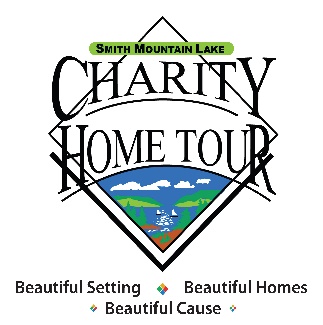 Mail this contract with payment to:SML Charity Home Tour, PO Box 416, Moneta VA 24121Or email to: Chtdata2015@gmail.com (pay separately)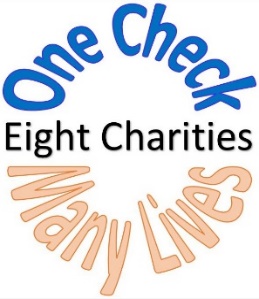 2019 Business Sponsor Contract